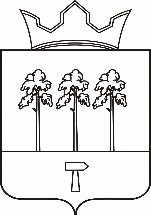 В соответствии с постановлением администрации Ножовского сельского поселения от 26.12.2016 года  № 296 «Об утверждении Порядка разработки, реализации и оценки эффективности муниципальных программ Ножовского сельского поселения» и постановлением администрации Ножовского сельского поселения от 02.11.2016  года № 243а «О разработке Перечня муниципальных программ Ножовского сельского поселения, реализация которых планируется с 2017 года»ПОСТАНОВЛЯЮ:1. Утвердить прилагаемую муниципальную программу «Организация библиотечного обслуживания населения Ножовского сельского поселения на 2018-2020 годы».2. Настоящее постановление вступает в силу с 1 января 2018 года и подлежит обнародованию в порядке, установленном Уставом Ножовского сельского поселения.3. Контроль за исполнением постановления оставляю за собой.                  УТВЕРЖДЕНАпостановлением АдминистрацииНожовского сельского поселения	                                                                                                      от  29.12.2017 № 236         «Организация библиотечного обслуживания населения Ножовского сельского поселения на 2018-2020 г.г.»ПАСПОРТмуниципальной программы Ножовской сельской библиотеки-музея, Верх - Рождественской библиотеки   им. Ф. Ф. Павленкова.«Организация библиотечного обслуживания населения Ножовского сельского поселения на 2018-2020 гг.»1. Характеристика текущего состояния сферы реализации программы, основные показатели и анализ социальных, финансово-экономических и прочих рисков реализации муниципальной программыОсновными учреждением культуры на территории Ножовского сельского поселения являются: МБУ Ножовский ДК, Верх-Рождественский клуб, Поздышинский клуб, Ножовская сельская библиотека-музей, Верх-Рождественская библиотека им. Ф. Ф. Павленкова.   Библиотека – это навигатор информации: центр чтения, коммуникации, центр общественной и гражданской активности и информационных технологий. Работа Ножовской библиотеки-музея и Верх-Рождественской библиотеки им. Ф. Ф. Павленкова направлена на удовлетворение потребностей населения в библиотечном обслуживании, вовлечение в культурную жизнь жителей сельского поселения всех возрастов, что будет достигаться регулярным проведением, ставших традиционными, торжественных культурно-массовых мероприятий.       Общая численность работающих в отрасли «библиотека» - 3 человека. В Ножовской библиотеке-музее функционируют – 4 клубных формирований, в них участников – 60 человек, из них для детей 40. Благодаря различным направлениям кружки посещают разновозрастные категории от 7 до 65 лет. Эти формирования работают по направлениям: краеведческое - клуб «Родничок» (руководитель Некрасова М. А.); семейное воспитание – семейный клуб «Домовёнок» (руководитель Некрасова М. А.); информационная грамотность – клуб «Смайлик» (руководитель Бобылева А. Н.); «Литературная гостиная» - женщины после 50 лет.В Верх-Рождественской библиотеке им. Ф. Ф. Павленкова функционируют 2 клубных формирования – детский кружок «Юный краевед», клуб «Общение» для женщин пенсионного возраста. Всего участников – 25 человек, из них дети – 15. В 2017 году в Ножовской библиотеке-музее было проведено 325 мероприятий, в Верх-Рождественской библиотеке им. Ф. Ф. Павленкова – 155. Наиболее значимые из них были ориентированы на массовое привлечение населения и учащихся Ножовской средней  общеобразовательной школы, Ножовской школы-интерната и Верх - Рождественской основной школы.    	 Формы мероприятий, проведенных с детьми, очень разнообразны: различные игровые программы, игры – путешествия, театрализованные и познавательные конкурсные программы, интеллектуальные игры, и культурно-развлекательные программы, конкурсы, викторины и мультфильмы, библио-кафе для подростков, краеведческие посиделки. Много мероприятий проведено с электронными презентациями. Особенностями работы библиотеки-музея является то, что специалисты разрабатывают мероприятия, которые позволяют целенаправленно развивать экологическое образование, художественно-эстетические вкусы детей; укрепляют тягу к патриотическому воспитанию, потребность открывать прекрасное другим людям; побуждают желание попробовать себя в творчестве; воспитывают восприимчивость и отзывчивость ребенка, а так же занимаются исследовательской краеведческой работой, воспитывают       Работа с ветеранами ВОВ, тружениками тыла и старшим поколением всегда уделялось особое внимание. Мероприятия для пожилых людей разнообразны: краеведческие посиделки, концертные номера, игровые программы. На мероприятиях забывается возраст, масса положительных эмоций, энергии, бодрости и здоровья получают пожилые люди.      В 2016 и 2017 гг. были проведены мероприятия по патриотическому воспитанию. К 9 мая совместно с Советом ветеранов состоялись акции «Открытка для ветерана», «Свеча памяти». Ребята из клуба «Родничок» готовили подарки своими руками, учили стихи и вместе с библиотекарями поздравляли ветеранов и тружеников тыла с праздником Победы. В школах прошли часы мужества и патриотизма по юбилейным датам Сталинградской битвы, блокады Ленинграда. В мероприятиях просматривается своеобразная связь поколений. Они дарят радость общения, заряжают положительной энергией и людей старшего возраста, и молодых, возрождают гордость за Родину и Россию. Школа и взрослые присоединились к акции «Бессмертный полк».           Большая работа проводится с дошкольниками. Разработаны совместно с воспитателями и учителями начальной школы планы, по которым и проходят мероприятия. С детьми младшего и среднего звена работа ведётся не только в школьное время, но и во время каникул – детские летние площадки, традиционной стала неделя посвящённая «книжкиным именинам», «День первоклассника».  Дети становятся дружнее во время мероприятия, на которых надо думать не только о себе, но и о своей команде. Любят мероприятия, где есть театрализованные и игровые моменты, электронные викторины и презентации. Для старшего звена образовано библио-кафе, где ребята получают информацию по различным темам,  выполняют задания, участвуют в конкурсах. Домой ребята уходят довольные, полные новых впечатлений и знаний.       С Советом ветеранов составлен совместный годовой план работы, по которым и проходят мероприятия. 2.Приоритеты и цели программы   «Организация библиотечного обслуживания населения Ножовского сельского поселения на 2018-2020 гг»Приоритеты государственной политики в сфере культуры установлены следующими стратегическими Документами и нормативными правовыми актами Российской Федерации и Пермского края:Закон Российской Федерации от 9 октября . № 3612-1 «Основы законодательства Российской Федерации о культуре»;Закон Пермского края «О библиотечном деле в Пермском крае» 05.03.2008 г. № 205-ПК,  Модельный стандарт деятельности муниципальной публичной библиотеки в Пермской области 12.03.2003, Устав Ножовского сельского поселения,  постановлением администрации Ножовского сельского поселения от 31.07.  № 82 «Об утверждении Порядка разработки, реализации и оценки эффективности муниципальных программ Ножовского сельского поселения»,  Распоряжение Правительства Пермского края от 01.03.2013  N 58-рп  "Об утверждении плана мероприятий ("дорожная карта") "Изменения в отраслях социальной сферы, направленные на повышение эффективности сферы культуры в Пермском крае», Постановление Правительства Пермского края  от 03.10.2013 № 1317-П «Об утверждении государственной программы Пермского края «Культуры Пермского края»Целью Муниципальной программы является создание условий для обеспечения равного доступа к культурным ценностям и библиотечного обслуживания всех жителей Ножовского поселения. Для достижения поставленной цели необходимо решение следующих задач: 1. Обеспечение равного доступа к библиотечным документам всего населения Ножовского поселения вне зависимости от территории проживания и состояния здоровья;2. Повышение престижности и привлекательности профессий в сфере культуры, в том числе обеспечение достойной оплаты труда; 3. Организация библиотечного обслуживания населения Ножовского поселения;4. Организация культурно - досугового обслуживания населения;5. Создание условий для получения библиотечного обслуживания и приобщения к искусству и культуре детей, подростков и молодежи и широкого круга читателей Ножовского поселения;6. Создание условий для развития местного традиционного народного художественного творчества в поселении.2.1.4. Прогноз конечных результатов Муниципальной программы«Организация библиотечного обслуживания населения Ножовского сельского поселения на 2018-2020 г.г.» Реализация Муниципальной программы в целом позволит достигнуть прогнозных значений по целевым показателям программы:     1. К концу 2020 года достичь удовлетворенности жителей качеством предоставления муниципальных услуг в сфере библиотечного обслуживания до 80%;     2. Увеличение количества участников культурно-досуговых мероприятий к концу 2020 года на 6,8%(по сравнению с предыдущим периодом)    3. Ежегодное исполнение расходных обязательств по реализации программных мероприятий — 100%   4. Увеличить отношение средней заработной платы работников библиотеки к средней заработной плате по региону к 2020 году до 82,4 процентов.2.1.5. Сроки реализации муниципальной программы«Организация библиотечного обслуживания населения Ножовского сельского поселения на 2018-2020гг»Муниципальная программа рассчитана на период с 2018 по 2020 годы. Муниципальная программа не имеет строгого деления на этапы, мероприятия. Муниципальная программа реализуются на протяжении всего срока ее действия.2.1.7. Основные меры правового регулирования в соответствующей сфере, направленные на достижение целей и конечных результатов Муниципальной программы «Организация библиотечного обслуживания населения Ножовского сельского поселения на 2018-2020 г.г.»      Программа разрабатывается в соответствии с: «Федеральным законом от 06.10.2003 № 131-ФЗ «Об общих принципах организации местного самоуправления в Российской Федерации»;- Основами законодательства Российской Федерации о культуре от 09.10. 1992 № 3612-1;- Федеральным законом от 25.06.2002 № 73-ФЗ «Об объектах культурного наследия (памятниках истории и культуры) народов Российской Федерации»;  - Распоряжение Правительства Пермского края от 01.03.2013 N 58-рп  "Об утверждении плана мероприятий ("дорожная карта") "Изменения в отраслях социальной сферы, направленные на повышение эффективности сферы культуры в Пермском крае»,  - Постановление Правительства Пермского края  от 03.10.2013 № 1317-П «Об утверждении государственной программы Пермского края «Культуры Пермского края»;  - постановлением администрации Ножовского сельского поселения от 31.07.  № 82 «Об утверждении Порядка разработки, реализации и оценки эффективности муниципальных программ Ножовского сельского поселения».6.  Описание мер регулирования и управления рисками с целью минимизации их влияния на достижение целей муниципальной программы«Организация библиотечного обслуживания населения Ножовского сельского поселения на 2018-2020 гг»К наиболее серьезным рискам можно отнести финансовый и административный риски реализации Программы. Финансовый риск реализации Программы представляет собой невыполнение в полном объеме принятых по Программе финансовых обязательств. Способом ограничения финансового риска является ежегодная корректировка финансовых показателей программных мероприятий и показателей в зависимости от достигнутых результатов. Административный риск связан с неэффективным управлением Программой, которое может привести к невыполнению целей и задач Программы. Способами снижения административного риска являются: - контроль за ходом выполнения программных мероприятий и совершенствование механизма текущего управления реализацией Программы; - формирование ежегодных планов и отчетов по реализации Программы; - непрерывный мониторинг выполнения показателей (индикаторов) Программы. Принятие мер по управлению рисками осуществляется на основе мониторинга реализации Программы и оценки эффективности результатов.7. Методика оценки эффективности муниципальной программы«Организация библиотечного обслуживания населения Ножовского сельского поселения на 2018 – 2020 гг».11.1. Эффективность Программы оценивается путем сопоставления плановых и фактических значений показателей, результатов, объемов расходов с учетом реализовавшихся рисков и изменений условий в сфере культуры.11.1.1. Результаты оценки эффективности служат для принятия решений о корректировке перечня и состава мероприятий, сроков реализации, а также объемов бюджетного финансирования в соответствии с действующим законодательством.11.1.2. Эффективность Программы оценивается ежегодно.11.1.3. Также ежеквартально осуществляется мониторинг реализации Программы.11.2. Оценка эффективности реализации Программы проводится на основе оценки следующих показателей:11.2.1. Степени достижения целей и решения задач Программы путем сопоставления, фактически достигнутых значений индикаторов целей и показателей задач Программы и их плановых значений, по формуле:Сд=Зф/Зп,где Сд – степень достижения целей (решения задач), Зф – фактическое значение индикатора (показателя) Программы, Зп – плановое значение индикатора (показателя) Программы (для индикаторов (показателей), желаемой тенденцией развития которых является рост значений) илиСд = Зп/Зф (для индикаторов (показателей), желаемой тенденцией развития которых является снижение значений);11.2.2. Степени соответствия запланированному уровню затрат и эффективности использования средств краевого бюджета Программы путем сопоставления плановых и фактических объемов финансирования основных мероприятий Программы, по формуле:Уф=Фф/Фп,где Уф – уровень финансирования реализации основных мероприятий Программы, Фф – фактический объем финансовых ресурсов, направленный на реализацию мероприятий Программы, Фп – плановый объем финансовых ресурсов на соответствующий отчетный период;11.3.Эффективность реализации Программы рассчитывается по следующей формуле:ЭП= Сд х Уф.11.4. Реализация Программы характеризуется:- высоким уровнем эффективности;- удовлетворительным уровнем эффективности;- неудовлетворительным уровнем эффективности.11.5. Вывод об эффективности (неэффективности) реализации Программы определяется на основании следующих критериев:Таблица 1Приложение 2                                                                                                                                    к  муниципальной программе	                                                                                                                                  «Организация библиотечного обслуживания населения                                                                                                                                                  Ножовского сельского поселения» на 2018-2020 годы»Перечень целевых показателей муниципальной программы«Организация библиотечного обслуживания населения Ножовского сельского поселения на 2018-2020 г.г.»4.Финансовое обеспечение реализации муниципальной программы«Организация библиотечного обслуживания населения                                                                                                                                                     Ножовского поселения на 2018-2020 г.г.» (за счет средств местного бюджета)<1> Представленные расходы подлежат ежегодному уточнению при формировании бюджета на очередной финансовый год и плановый период.<2> Указывается только группа кода вида расходов, без разбивки по подгруппам и элементамНОЖОВСКОЕ СЕЛЬСКОЕ ПОСЕЛЕНИЕНОЖОВСКОЕ СЕЛЬСКОЕ ПОСЕЛЕНИЕНОЖОВСКОЕ СЕЛЬСКОЕ ПОСЕЛЕНИЕНОЖОВСКОЕ СЕЛЬСКОЕ ПОСЕЛЕНИЕАДМИНИСТРАЦИЯ ПОСЕЛЕНИЯАДМИНИСТРАЦИЯ ПОСЕЛЕНИЯАДМИНИСТРАЦИЯ ПОСЕЛЕНИЯАДМИНИСТРАЦИЯ ПОСЕЛЕНИЯПОСТАНОВЛЕНИЕПОСТАНОВЛЕНИЕПОСТАНОВЛЕНИЕПОСТАНОВЛЕНИЕ29.12.2017№ 236Об утверждении муниципальной программы «Организация библиотечного обслуживания населения Ножовского сельского поселения»Об утверждении муниципальной программы «Организация библиотечного обслуживания населения Ножовского сельского поселения»Глава поселенияГ.В.ПахольченкоОтветственный исполнитель программыАдминистрация Ножовского сельского поселения.Администрация Ножовского сельского поселения.Администрация Ножовского сельского поселения.Администрация Ножовского сельского поселения.Администрация Ножовского сельского поселения.Администрация Ножовского сельского поселения.Администрация Ножовского сельского поселения.Соисполнители программыОтсутствуютОтсутствуютОтсутствуютОтсутствуютОтсутствуютОтсутствуютОтсутствуютУчастники программыНожовская сельская библиотека-музей, Верх-Рождественская библиотека им. Ф. Ф. ПавленковаНожовская сельская библиотека-музей, Верх-Рождественская библиотека им. Ф. Ф. ПавленковаНожовская сельская библиотека-музей, Верх-Рождественская библиотека им. Ф. Ф. ПавленковаНожовская сельская библиотека-музей, Верх-Рождественская библиотека им. Ф. Ф. ПавленковаНожовская сельская библиотека-музей, Верх-Рождественская библиотека им. Ф. Ф. ПавленковаНожовская сельская библиотека-музей, Верх-Рождественская библиотека им. Ф. Ф. ПавленковаНожовская сельская библиотека-музей, Верх-Рождественская библиотека им. Ф. Ф. ПавленковаПодпрограммы программыОтсутствуют Отсутствуют Отсутствуют Отсутствуют Отсутствуют Отсутствуют Отсутствуют Программно- целевые инструменты программыОтсутствуютОтсутствуютОтсутствуютОтсутствуютОтсутствуютОтсутствуютОтсутствуютЦели программыСоздание условий для обеспечения равного доступа к культурным ценностям и творческой самореализации всех жителей Ножовского сельского поселения, воспитания молодёжи в духе патриотизма, обеспечение сохранности историко-культурного наследия.Создание условий для обеспечения равного доступа к культурным ценностям и творческой самореализации всех жителей Ножовского сельского поселения, воспитания молодёжи в духе патриотизма, обеспечение сохранности историко-культурного наследия.Создание условий для обеспечения равного доступа к культурным ценностям и творческой самореализации всех жителей Ножовского сельского поселения, воспитания молодёжи в духе патриотизма, обеспечение сохранности историко-культурного наследия.Создание условий для обеспечения равного доступа к культурным ценностям и творческой самореализации всех жителей Ножовского сельского поселения, воспитания молодёжи в духе патриотизма, обеспечение сохранности историко-культурного наследия.Создание условий для обеспечения равного доступа к культурным ценностям и творческой самореализации всех жителей Ножовского сельского поселения, воспитания молодёжи в духе патриотизма, обеспечение сохранности историко-культурного наследия.Создание условий для обеспечения равного доступа к культурным ценностям и творческой самореализации всех жителей Ножовского сельского поселения, воспитания молодёжи в духе патриотизма, обеспечение сохранности историко-культурного наследия.Создание условий для обеспечения равного доступа к культурным ценностям и творческой самореализации всех жителей Ножовского сельского поселения, воспитания молодёжи в духе патриотизма, обеспечение сохранности историко-культурного наследия.Задачи программы1. Предоставление государственных услуг и мероприятий в области библиотечного дела.2. Обеспечение равного доступа к культурному продукту всего населения Ножовского сельского поселения вне зависимости от территории проживания и состояния здоровья;3. Повышение престижности и привлекательности профессий в сфере культуры, в том числе обеспечение достойной оплаты труда; 4. Организация библиотечного обслуживания населения Ножовского сельского поселения;5. Совершенствование системы патриотического и экологического воспитания подрастающего поколения;6. Создание условий для получения художественного образования и чтения, приобщения к искусству и культуре детей, подростков и молодежи, широкого круга читателей Ножовского сельского поселения;1. Предоставление государственных услуг и мероприятий в области библиотечного дела.2. Обеспечение равного доступа к культурному продукту всего населения Ножовского сельского поселения вне зависимости от территории проживания и состояния здоровья;3. Повышение престижности и привлекательности профессий в сфере культуры, в том числе обеспечение достойной оплаты труда; 4. Организация библиотечного обслуживания населения Ножовского сельского поселения;5. Совершенствование системы патриотического и экологического воспитания подрастающего поколения;6. Создание условий для получения художественного образования и чтения, приобщения к искусству и культуре детей, подростков и молодежи, широкого круга читателей Ножовского сельского поселения;1. Предоставление государственных услуг и мероприятий в области библиотечного дела.2. Обеспечение равного доступа к культурному продукту всего населения Ножовского сельского поселения вне зависимости от территории проживания и состояния здоровья;3. Повышение престижности и привлекательности профессий в сфере культуры, в том числе обеспечение достойной оплаты труда; 4. Организация библиотечного обслуживания населения Ножовского сельского поселения;5. Совершенствование системы патриотического и экологического воспитания подрастающего поколения;6. Создание условий для получения художественного образования и чтения, приобщения к искусству и культуре детей, подростков и молодежи, широкого круга читателей Ножовского сельского поселения;1. Предоставление государственных услуг и мероприятий в области библиотечного дела.2. Обеспечение равного доступа к культурному продукту всего населения Ножовского сельского поселения вне зависимости от территории проживания и состояния здоровья;3. Повышение престижности и привлекательности профессий в сфере культуры, в том числе обеспечение достойной оплаты труда; 4. Организация библиотечного обслуживания населения Ножовского сельского поселения;5. Совершенствование системы патриотического и экологического воспитания подрастающего поколения;6. Создание условий для получения художественного образования и чтения, приобщения к искусству и культуре детей, подростков и молодежи, широкого круга читателей Ножовского сельского поселения;1. Предоставление государственных услуг и мероприятий в области библиотечного дела.2. Обеспечение равного доступа к культурному продукту всего населения Ножовского сельского поселения вне зависимости от территории проживания и состояния здоровья;3. Повышение престижности и привлекательности профессий в сфере культуры, в том числе обеспечение достойной оплаты труда; 4. Организация библиотечного обслуживания населения Ножовского сельского поселения;5. Совершенствование системы патриотического и экологического воспитания подрастающего поколения;6. Создание условий для получения художественного образования и чтения, приобщения к искусству и культуре детей, подростков и молодежи, широкого круга читателей Ножовского сельского поселения;1. Предоставление государственных услуг и мероприятий в области библиотечного дела.2. Обеспечение равного доступа к культурному продукту всего населения Ножовского сельского поселения вне зависимости от территории проживания и состояния здоровья;3. Повышение престижности и привлекательности профессий в сфере культуры, в том числе обеспечение достойной оплаты труда; 4. Организация библиотечного обслуживания населения Ножовского сельского поселения;5. Совершенствование системы патриотического и экологического воспитания подрастающего поколения;6. Создание условий для получения художественного образования и чтения, приобщения к искусству и культуре детей, подростков и молодежи, широкого круга читателей Ножовского сельского поселения;1. Предоставление государственных услуг и мероприятий в области библиотечного дела.2. Обеспечение равного доступа к культурному продукту всего населения Ножовского сельского поселения вне зависимости от территории проживания и состояния здоровья;3. Повышение престижности и привлекательности профессий в сфере культуры, в том числе обеспечение достойной оплаты труда; 4. Организация библиотечного обслуживания населения Ножовского сельского поселения;5. Совершенствование системы патриотического и экологического воспитания подрастающего поколения;6. Создание условий для получения художественного образования и чтения, приобщения к искусству и культуре детей, подростков и молодежи, широкого круга читателей Ножовского сельского поселения;Ожидаемые результаты реализации программы1. К концу 2020 года достичь удовлетворенности жителей качеством предоставления муниципальных услуг в сфере культуры до 80 процентов;2. Увеличить количество участников культурно-досуговых мероприятий к 2020 году до 6530 человек;3. Увеличить долю населения Ножовского сельского поселения, охваченного услугами библиотечного обслуживания к 2020 году до 77 процентов;4. Сохранить новые поступления экземпляров в библиотечные фонды библиотек на 1000 населения к 2020 году до 270 экземпляров;6. Увеличить отношение средней заработной платы работников культуры к средней заработной плате по региону к 2020 году до 82,4 процентов;7. Информирование населения о своей деятельности всеми доступными формами и методами;8. Вести работу по информационно – правовой деятельности библиотеки.1. К концу 2020 года достичь удовлетворенности жителей качеством предоставления муниципальных услуг в сфере культуры до 80 процентов;2. Увеличить количество участников культурно-досуговых мероприятий к 2020 году до 6530 человек;3. Увеличить долю населения Ножовского сельского поселения, охваченного услугами библиотечного обслуживания к 2020 году до 77 процентов;4. Сохранить новые поступления экземпляров в библиотечные фонды библиотек на 1000 населения к 2020 году до 270 экземпляров;6. Увеличить отношение средней заработной платы работников культуры к средней заработной плате по региону к 2020 году до 82,4 процентов;7. Информирование населения о своей деятельности всеми доступными формами и методами;8. Вести работу по информационно – правовой деятельности библиотеки.1. К концу 2020 года достичь удовлетворенности жителей качеством предоставления муниципальных услуг в сфере культуры до 80 процентов;2. Увеличить количество участников культурно-досуговых мероприятий к 2020 году до 6530 человек;3. Увеличить долю населения Ножовского сельского поселения, охваченного услугами библиотечного обслуживания к 2020 году до 77 процентов;4. Сохранить новые поступления экземпляров в библиотечные фонды библиотек на 1000 населения к 2020 году до 270 экземпляров;6. Увеличить отношение средней заработной платы работников культуры к средней заработной плате по региону к 2020 году до 82,4 процентов;7. Информирование населения о своей деятельности всеми доступными формами и методами;8. Вести работу по информационно – правовой деятельности библиотеки.1. К концу 2020 года достичь удовлетворенности жителей качеством предоставления муниципальных услуг в сфере культуры до 80 процентов;2. Увеличить количество участников культурно-досуговых мероприятий к 2020 году до 6530 человек;3. Увеличить долю населения Ножовского сельского поселения, охваченного услугами библиотечного обслуживания к 2020 году до 77 процентов;4. Сохранить новые поступления экземпляров в библиотечные фонды библиотек на 1000 населения к 2020 году до 270 экземпляров;6. Увеличить отношение средней заработной платы работников культуры к средней заработной плате по региону к 2020 году до 82,4 процентов;7. Информирование населения о своей деятельности всеми доступными формами и методами;8. Вести работу по информационно – правовой деятельности библиотеки.1. К концу 2020 года достичь удовлетворенности жителей качеством предоставления муниципальных услуг в сфере культуры до 80 процентов;2. Увеличить количество участников культурно-досуговых мероприятий к 2020 году до 6530 человек;3. Увеличить долю населения Ножовского сельского поселения, охваченного услугами библиотечного обслуживания к 2020 году до 77 процентов;4. Сохранить новые поступления экземпляров в библиотечные фонды библиотек на 1000 населения к 2020 году до 270 экземпляров;6. Увеличить отношение средней заработной платы работников культуры к средней заработной плате по региону к 2020 году до 82,4 процентов;7. Информирование населения о своей деятельности всеми доступными формами и методами;8. Вести работу по информационно – правовой деятельности библиотеки.1. К концу 2020 года достичь удовлетворенности жителей качеством предоставления муниципальных услуг в сфере культуры до 80 процентов;2. Увеличить количество участников культурно-досуговых мероприятий к 2020 году до 6530 человек;3. Увеличить долю населения Ножовского сельского поселения, охваченного услугами библиотечного обслуживания к 2020 году до 77 процентов;4. Сохранить новые поступления экземпляров в библиотечные фонды библиотек на 1000 населения к 2020 году до 270 экземпляров;6. Увеличить отношение средней заработной платы работников культуры к средней заработной плате по региону к 2020 году до 82,4 процентов;7. Информирование населения о своей деятельности всеми доступными формами и методами;8. Вести работу по информационно – правовой деятельности библиотеки.1. К концу 2020 года достичь удовлетворенности жителей качеством предоставления муниципальных услуг в сфере культуры до 80 процентов;2. Увеличить количество участников культурно-досуговых мероприятий к 2020 году до 6530 человек;3. Увеличить долю населения Ножовского сельского поселения, охваченного услугами библиотечного обслуживания к 2020 году до 77 процентов;4. Сохранить новые поступления экземпляров в библиотечные фонды библиотек на 1000 населения к 2020 году до 270 экземпляров;6. Увеличить отношение средней заработной платы работников культуры к средней заработной плате по региону к 2020 году до 82,4 процентов;7. Информирование населения о своей деятельности всеми доступными формами и методами;8. Вести работу по информационно – правовой деятельности библиотеки.Этапы и сроки реализации программыЦелевые показатели программыNп/пНаименование показателяЕд.изм.Плановое значение целевого показателяПлановое значение целевого показателяПлановое значение целевого показателяПлановое значение целевого показателяЦелевые показатели программыNп/пНаименование показателяЕд.изм.на началореализациипрограммы2018201920201.Количество экземпляров новых поступлений в библиотечный фонд библиотек и на 1 тысячу населенияшт.5285155255352. Количество выданных документов населению                    Экз.365553360033630336503.Число посещений библиотеки населением Ножовского поселения174831566015670156804.Число пользователей библиотеки18431545155015555.Выдать библиографических справок Шт.520425430435Вывод об эффективности реализации ПрограммыКритерий оценки эффективности (ЭП)Неудовлетворительный уровень эффективностименее 0,5Удовлетворительный уровень эффективности0,5 - 0,79Высокий уровень эффективности0,8 - 1Nп/пНаименование показателяЕдиницаизмеренияГРБСЗначения показателейЗначения показателейЗначения показателейЗначения показателейЗначения показателейNп/пНаименование показателяЕдиницаизмеренияГРБСна начало реализациипрограммыОчередной год2017первыйгод201820192020Наименованиепрограммныхмероприятий123456789101.Количество экземпляров новых поступлений на 1 тысячу населенияШт.5005285155256352.Количество выданных документов населениюЭкз.36000365553360033630336503.Число посещений библиотеки поселенияЧел.1765017483156601567015680Сохранение посещаемости пользователями библиотеки Ножовского поселения4.Использование в работе массовых форм работы5004614504524555.Число пользователей библиотекиЧел.18401843164516501655Наименованиемуниципальнойпрограммы,подпрограммы,мероприятияОтветственный исполнитель, соисполнители,участники(ГРБС)Код бюджетнойклассификацииКод бюджетнойклассификацииКод бюджетнойклассификацииКод бюджетнойклассификацииРасходы <1>, тыс. руб.Расходы <1>, тыс. руб.Расходы <1>, тыс. руб.Наименованиемуниципальнойпрограммы,подпрограммы,мероприятияОтветственный исполнитель, соисполнители,участники(ГРБС)ГРБСРз ПрЦСРКВР<2>2018 год2019 год2020 год2020 год1234567899«Организация библиотечного обслуживания населения Ножовского сельского поселения 2018-2020 г.г.».всегоХХХХ878,100878,100878,100878,100«Организация библиотечного обслуживания населения Ножовского сельского поселения 2018-2020 г.г.».Администрация Ножовского сельского поселенияХХХХ878,100878,100878,100878,100«Организация библиотечного обслуживания населения Ножовского сельского поселения 2018-2020 г.г.».Ножовская сельская библиотека-музей,Верх-Рождественская библиотека им. Ф. Ф. Павленкова9200801040 01 20010500878,100878,100878,100878,100Основное мероприятие 1: Сохранение и развитие библиотечного дела9200801040 01 20010500878,100878,100878,100878,100